Адрес защитного сооружения:
________________________________________________________Адрес сборного эвакуационного пункта:__________________________________________________Адрес пункта выдачи средств                       индивидуальной защиты:
________________________________________________________При возникновении чрезвычайных ситуаций необходимо действовать в соответствии с рекомендациями, содержащимися в информационном сообщении.Телефоны служб экстренного реагированияЕдиная служба спасения101(с мобильного 112)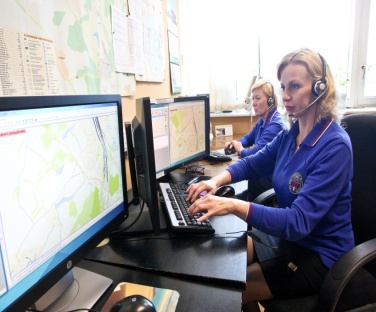 Скорая помощь103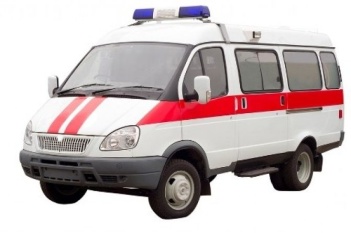 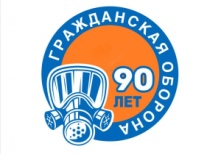 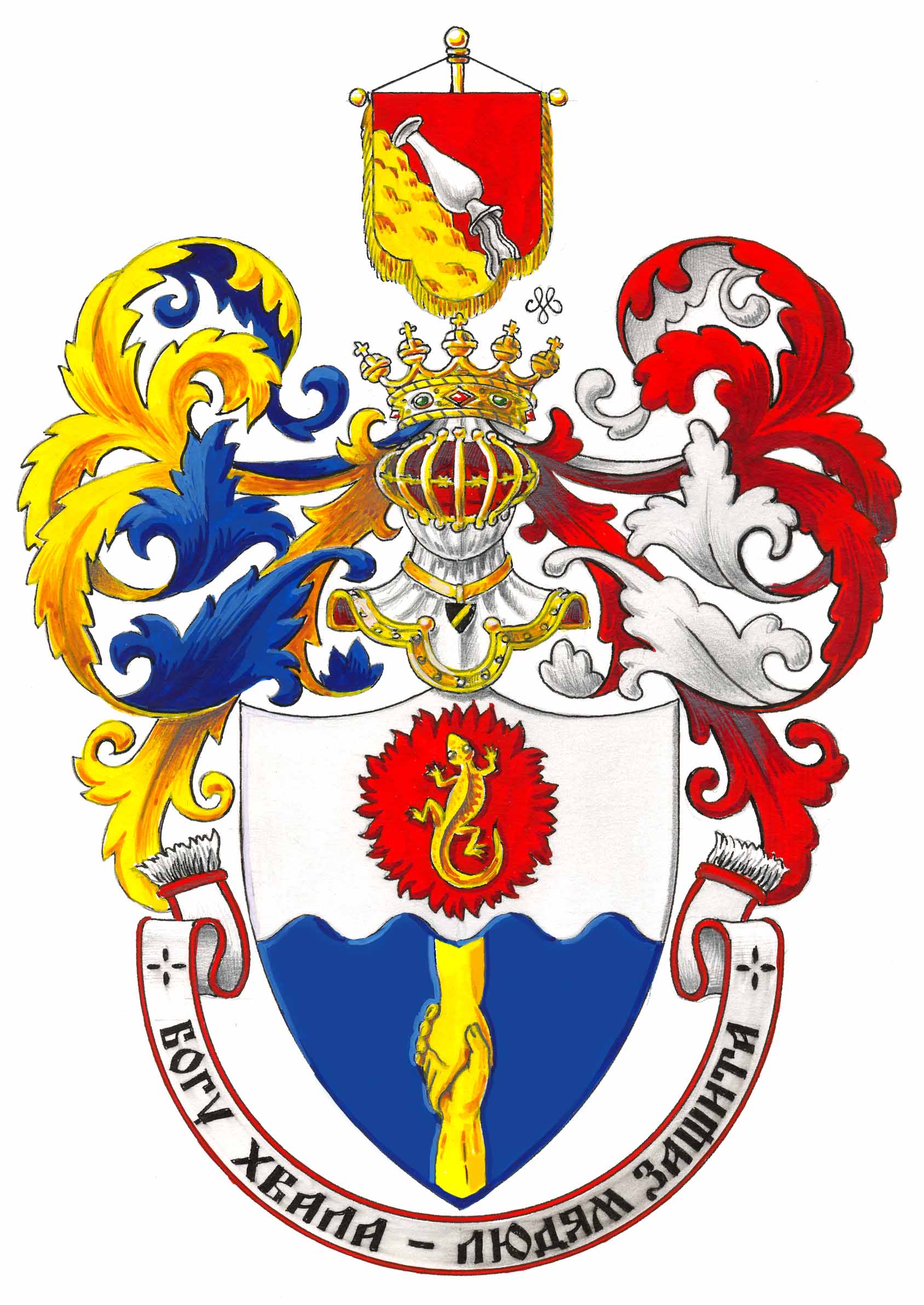 КУ ВО «Гражданская оборона, защита населения и пожарная безопасность Воронежской области»НАСЕЛЕНИЮпо действиям по сигналам гражданской обороныДоведение сигналов ГО осуществляется путем подачи предупредительного       сигнала «ВНИМАНИЕ ВСЕМ», предусматривающего включение сирен, прерывистых гудков и других средств громкоговорящей связи с последующей передачей речевой информации.При этом необходимо включить телевизор, радиоприемник, репродуктор радиотрансляционной сети и прослушать сообщение о сигналах или информацию 
о действии в ЧС.По сигналу «Воздушная тревога»1. Отключить свет, газ, воду, отопительные приборы.2.  Взять документы.3.  Плотно закрыть окна.4.  Закрыть жилое помещение.5. Пройти в закрепленное защитное сооружение гражданской обороны или простейшее укрытие.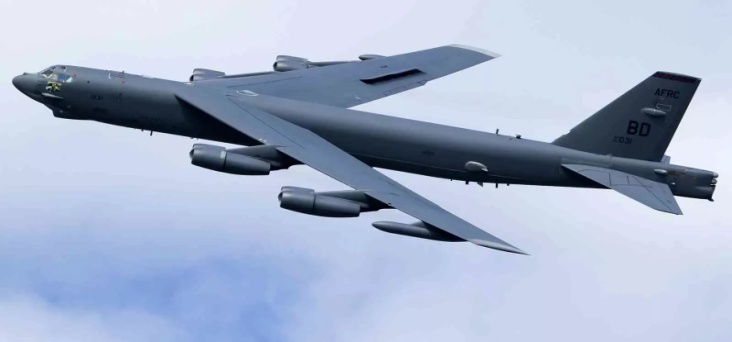 По сигналу «Химическая  тревога»1. Отключить свет, газ, воду, отопительные приборы.2. Взять документы. 3. Плотно закрыть окна и двери, отключить вытяжку, провести герметизацию помещений (окна, двери, вентиляционные люки, дымоходы).4. Использовать средства индивидуальной защиты (при наличии), остаться в герметичном помещении или укрыться 
в закрепленном защитном сооружении гражданской обороны.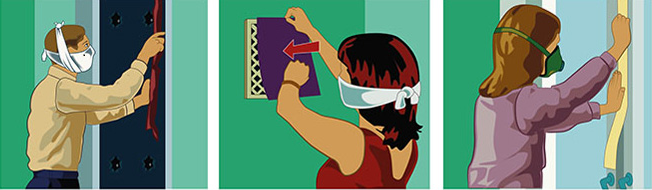 По сигналу «Радиационная опасность»1. Отключить свет, газ, воду, отопительные приборы.2. Взять документы.3. Плотно закрыть окна и двери, отключить вытяжку, провести герметизацию помещений.4. По особому указанию – принять йодистый препарат.5. Использовать средства индивидуальной защиты (при наличии), остаться в герметичном помещении или укрыться в закрепленном защитном сооружении гражданской обороны.По сигналу «Угроза катастрофического затопления»1. Отключить свет, газ, воду, отопительные приборы.2. Взять с собой документы.3. Осуществить эвакуацию или, при ее невозможности, занять верхние ярусы прочных сооружений до прибытия помощи.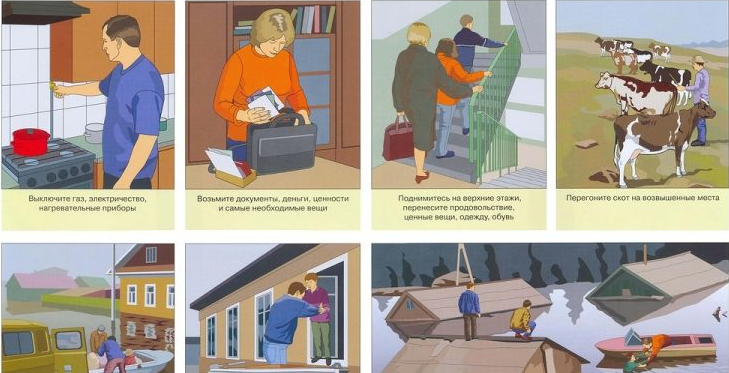 По сигналу «Отбой» вышеперечисленных сигналов1. Вернуться из защитного сооружения гражданской обороны к месту работы или проживания.2. Быть в готовности к возможному повторению сигналов оповещения ГО.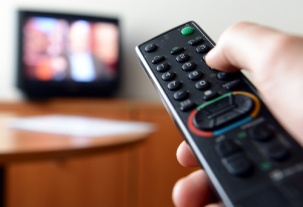 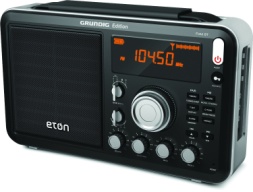 